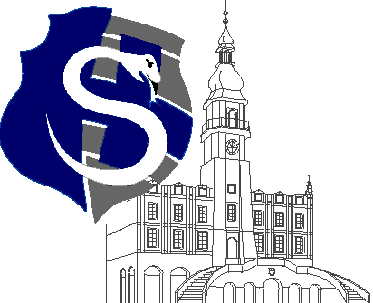 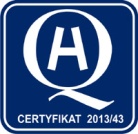 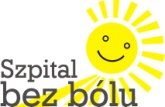 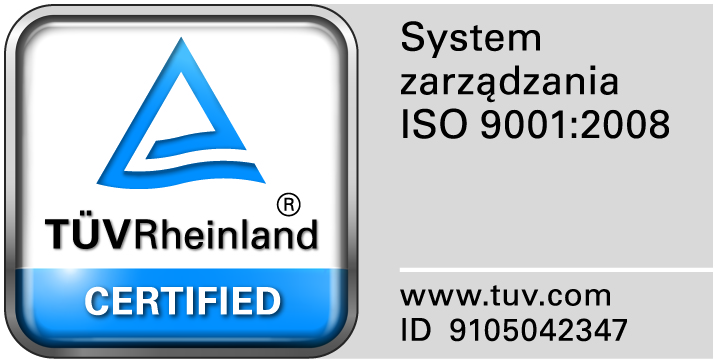 					                                                                                                                  									Zamość 2018-03-09							Wszyscy Zainteresowani WykonawcyDotyczy: Przetargu nieograniczonego na dostawę  ambulansu medycznego w formie leasingu operacyjnego, nr sprawy 2/PN/18.WYJAŚNIENIA ZWIĄZANE Z TREŚCIĄ SIWZDziałając zgodnie z art. 38 ust. 1 ustawy Prawo zamówień publicznych (tekst jednolity: Dz. U. z 2017r.,  poz. 1579), w związku z pytaniami  dotyczącymi treści Specyfikacji Istotnych Warunków Zamówienia – Zamawiający przesyła treść pytań nadesłanych do w/w postępowania wraz z odpowiedziami.Pytanie nr 1  Prosimy o dopuszczenie ambulansu ze zbiornikiem paliwa o pojemności min. 70 litrów, spełniający pozostałe zapisy SIWZ. Odpowiedź: DopuszczamyPytanie nr 2  Prosimy o potwierdzenie, że Zamawiający rozumie pod pojęciem „nowy ambulans” także pojazdy z przebiegiem technicznym – jest to niewielki przebieg powstający w pojazdach w skutek ich przeparkowywania/przestawiania u producenta oraz dealera samochodów bazowych, a także producenta zabudowy medycznej. Odpowiedź: TAKPytanie nr 3  Prosimy o potwierdzenie, że Zamawiający zawrze umowę leasingu finansowego na wzorze przygotowanym przez Wykonawcę i załączonym do oferty uwzględniającą postanowienia zawarte w projekcie umowy będącym załącznikiem nr 6 do SIWZ. Odpowiedź: Zamawiający zawrze umowę leasingu operacyjnego na wzorze przygotowanym przez Wykonawcę i załączonym do oferty uwzględniającą postanowienia zawarte w projekcie umowy będącym załącznikiem nr 6 do SIWZPytanie nr 4  Prosimy o potwierdzenie, że Zamawiający dopuszcza kalkulację ceny w oparciu o ostatnią ratę wyrównawczą w przypadku kwoty niepodzielnej na równe raty.Odpowiedź: TAKPytanie nr 5Prosimy o potwierdzenie, że płatność pierwszej raty z sześćdziesięciu nastąpi na koniec miesiąca następującego po dostawie przedmiotu zamówienia a kolejne raty na koniec każdego kolejnego miesiąca. Odpowiedź: TAKPytanie nr 6W związku z faktem, iż długi pieniężne są traktowane w kodeksie cywilnym, jako długi oddawcze prosimy o zmianę zapisu §6 ustęp 5 wzoru umowy na następujący: „Za datę zapłaty Strony wskazują dzień uznania rachunku bankowego Wykonawcy”.Odpowiedź: Wyrażamy zgodę.Pytanie nr 7Prosimy Zamawiającego o zastąpienie słowa „opóźnienia”, określonego § 9 ust. 2 wzoru umowy słowem „zwłoki”.Odpowiedź: Wyrażamy zgodę.Pytanie nr 8Prosimy o wykreślenie z §3 ust. 2 punktu 11, gdyż dokument ten jest już wskazany w punkcie 3 ustępu. Odpowiedź: Wyrażamy zgodę.Pytanie nr 9W związku ze zmianą formy finansowania z leasingu finansowego na leasing operacyjny prosimy o zmianę zapisu §6 ust. 2 i nadanie mu brzemienia: „Wynagrodzenie z tytułu leasingu płatne będzie w ratach, miesięcznie z dołu, na podstawie prawidłowo wystawionych faktur VAT w terminach określonych w harmonogramie spłaty rat leasingowych będących załącznikiem nr ……….. do umowy”. Odpowiedź: Wyrażamy zgodę.Pytanie nr 10W związku z modyfikacją formularza ofertowego poprzez dodanie zapisu dotyczącego podania wartości ubezpieczenia OC/AC/NNW prosimy o potwierdzenie,  że Wykonawca ma wskazać w tym miejscu wartość ubezpieczenia za okres pierwszych 12 miesięcy.Odpowiedź: TAKPytanie nr 11Dodatkowo prosimy Zamawiającego o potwierdzenie, że do ceny oferty ma zostać doliczony koszt ubezpieczenia za pierwsze 12 miesięcy od podpisania protokołu zdawczo-odbiorczego, natomiast za kolejne okresy Zamawiający oczekuje refakturowania kosztu ubezpieczenia w cyklach rocznych. Żaden z ubezpieczycieli nie jest w stanie określić Wykonawcom stawki ubezpieczenia jaka będzie obowiązywać za np. 6 lat. A żaden z Wykonawców nie jest w stanie oszacować kosztu ubezpieczenia na tak długi okres czasu. Pozytywna odpowiedź wpłynie również korzystnie na porównywalność złożonych ofert przetargowych.Odpowiedź: NIEPytanie nr 12Prosimy Zamawiającego o potwierdzenie, że aktualizacja harmonogramu po dostawie wyłącznie w zakresie dat płatności nie będzie wymagać aneksu do umowy.Odpowiedź: TAKPytanie nr 13Prosimy o wykreślenie postanowienia §10 ust. 5 pkt 1) i 2) wzoru umowy. Jednostronnie stosunek leasingu może zostać rozwiązany wyjątkowo. Podobne jest stanowisko komentatorów „Zakończenie leasingu jest dopuszczalne w razie zajścia okoliczności, z którymi kodeks cywilny wiąże zakończenie leasingu. Niedopuszczalne jest natomiast rozszerzenie w umowie możliwości wypowiedzenia umowy leasingu także z innych przyczyn niż ustalone w ustawie. Umowa leasingu jako umowa terminowa nie może być rozwiązana za wypowiedzeniem, jeżeli ustawa nie przewiduje takiej możliwości. Dlatego postanowienie umowy w tym przedmiocie byłoby bezskuteczne.” Umowa leasingu – Jan Brol wydawnictwo LexisNexis. Odpowiedź: Zgodnie z SIWZ.Pytanie nr 14Prosimy o potwierdzenie, że za odpowiedzialność za dokonywanie odpisów amortyzacyjnych leży po stronie Wykonawcy. Nadmieniamy, iż zgodnie ze specyfiką leasingu operacyjnego, za amortyzację przedmiotu leasingu odpowiedzialny jest Wykonawca, jednocześnie prosimy o wprowadzenie odpowiedniego postanowienia do umowy.Odpowiedź: TAKPytanie nr 15Prosimy Zamawiającego o potwierdzenie, iż poprzez zapewnienie  przez Wykonawcę serwisu pogwarancyjnego (Rozdział III pkt. 9 SIWZ) Zamawiający rozumie wskazanie przez Wykonawcę punktu serwisowego, który będzie pełnił serwis pogwarancyjny na koszt i ryzyko Zamawiającego.  W przypadku odmiennej interpretacji prosimy o wskazanie przez jaki okres i na jakich warunkach ma być świadczony serwis pogwarancyjny.Odpowiedź: TAKPytanie nr 16Prosimy Zamawiającego o informację ile posiada łóżek zakontraktowanych przez NFZ.Odpowiedź: 221Pytanie nr 17Prosimy o informację jaka część majątku trwałego wykazywanego w aktywach Zamawiającego stanowi jego własność (nie jest przedmiotem dzierżawy, leasingu).Odpowiedź: 100%Pytanie nr 18W związku ze standardami korporacyjnymi obowiązującymi u Wykonawcy prosimy o wyrażenie zgody na wprowadzenie do umowy następujących zapisów: 1. Spółka XXX przyjęła wytyczne Grupy Kapitałowej w skład której wchodzi Spółka XXX  dotyczące zgodności na poziomie międzynarodowym w zakresie korporacyjnej odpowiedzialności karnej podmiotów zbiorowych za czyny zabronione pod groźbą kary” (dalej Wytyczne), których treść znajduje się na stronie www  pod następującym linkiem (…). 2. Zamawiający niniejszym oświadcza, że zapoznał się z WytycznymiOdpowiedź: Zgodnie z SIWZ.Pytanie nr 19W związku ze standardami korporacyjnymi obowiązującymi u Wykonawcy prosimy o wyrażenie zgody na wprowadzenie do umowy następujących zapisów:“Klauzula salwatoryjna1.	Strony oświadczają iż w przypadku, gdy którekolwiek z postanowień Umowy, z mocy prawa lub ostatecznego albo prawomocnego orzeczenia jakiegokolwiek organu administracyjnego lub sądu, zostaną uznane za nieważne lub nieskuteczne, pozostałe postanowienia Umowy zachowują pełną moc i skuteczność. 2.	Postanowienia Umowy nieważne lub nieskuteczne, zgodnie z ust. 1 zostaną zastąpione, na mocy Umowy, postanowieniami ważnymi w świetle prawa i w pełni skutecznymi, które wywołują skutki prawne zapewniające możliwie zbliżone do pierwotnych korzyści gospodarcze dla każdej ze Stron.3.	Jeżeli postanowień Umowy nie da się zastąpić postanowieniami ważnymi i w pełni skutecznymi albo jeżeli okaże się, że Umowa zostanie uznana za nieważną bądź nieskuteczną wówczas Strony zawrą porozumienie w przedmiocie zaliczenia kwot wskazanych w załączniku nr ….. wymienionego w §…… ust…… Umowy na poczet roszczeń Finansującego przysługujących względem Korzystającego z tytułu użytkowania Przedmiotu Umowy.”Odpowiedź: Zgodnie z SIWZ.Pytanie nr 20W związku ze standardami korporacyjnymi obowiązującymi u Wykonawcy prosimy o wyrażenie zgody na wprowadzenie do umowy następujących zapisów: „Klauzula reklamacyjna1.	Zamawiającemu przysługuje prawo złożenia reklamacji na działalność lub usługi świadczone przez Dostawcę, w części dotyczącej usługi finansowej lub rozliczeń pieniężnych.2. 	Reklamacje mogą być składane wyłącznie w następujących formach:	1)    ustnie:a. w formie telefonicznej pod następującym numerem: +48 xxxxx.b. osobiście w siedzibie Dostawcy – Dział Compliance oraz AML. 	2)    w formie pisemnej:a. przesyłką pocztową na adres korespondencyjny: xxxxxxxxxxxxxx.b. osobiście w siedzibie Dostawcy – Dział Compliance oraz AML.3)    pocztą elektroniczną na następujące adresy e-mail: xxxxxxxxxxx. 3.  Reklamacje mogą być składane przez Zamawiającego osobiście lub za pośrednictwem kuriera, posłańca lub pełnomocnika dysponującego pełnomocnictwem w formie zwykłej.4.  Na żądanie Zamawiającego Dostawca potwierdza wpływ reklamacji pisemnie (przesyłką pocztową) lub pocztą elektroniczną lub w innej formie uprzednio uzgodnionej z Dostawcą.5.  Dostawca rozpatruje zgłoszoną reklamację niezwłocznie, jednak nie później niż w terminie 30 dni od jej otrzymania. W przypadku, gdy z uwagi na złożoność sprawy rozpatrzenie reklamacji nie będzie możliwe w terminie 30 dni, Dostawca poinformuje o tym Zamawiającego, wskazując:1)  przyczyny braku możliwości dotrzymania terminu 30 dni na rozpatrzenie reklamacji,2)  okoliczności wymagające wyjaśnienia,3) ostateczny termin udzielania odpowiedzi na reklamację, który nie może być dłuższy niż 60 dni od dnia otrzymania reklamacji.6.  Dostawca może zwrócić się do Zamawiającego o dostarczenie dodatkowych danych kontaktowych lub informacji oraz posiadanej przez Zamawiającego dokumentacji dotyczącej składanej reklamacji, jakie mogą okazać się niezbędne w celu sprawnego przeprowadzenia procesu rozpatrywania reklamacji.7.  Odpowiedź na reklamację Zamawiającego zostanie udzielona przez Dostawcę w postaci papierowej (przesyłką pocztową) lub za pomocą innego trwałego nośnika informacji albo pocztą elektroniczną, z zastrzeżeniem, że Dostawca udzieli odpowiedzi na reklamację pocztą elektroniczną wyłącznie na wniosek Zamawiającego.8.  W przypadku niedotrzymania przez Dostawcę terminu przewidzianego na rozpatrzenie reklamacji, reklamację uważa się za rozpatrzoną zgodnie z wolą Zamawiającego.9.  Zamawiający niezadowolony z wyjaśnień uzyskanych w odpowiedzi Dostawcy na reklamację ma możliwość wystąpić z: 1) wnioskiem do Rzecznika Finansowego o rozpatrzenie sprawy zgodnie z przepisami ustawy z dnia 5 sierpnia 2015 r. o rozpatrywaniu reklamacji przez podmioty rynku finansowego i o Rzeczniku Finansowym. Szczegółowe informacje dot. Rzecznika Finansowego dostępne są na stronie internetowej: https://rf.gov.pl/.2) powództwem przeciwko Dostawcy do właściwego sądu powszechnego.”.Odpowiedź: Zgodnie z SIWZPytanie nr 21W związku ze standardami korporacyjnymi obowiązującymi u Wykonawcy prosimy o wyrażenie zgody na wprowadzenie do umowy następujących zapisów:„Klauzula ochrony danych osobowychNa podstawie ustawy z dnia 29 sierpnia 1997 r. o ochronie danych osobowych (Dz. U. z 2002 r. Nr 101, poz. 926 ze zm.), wyrażam zgodę na przetwarzanie przez Wykonawcę z siedzibą w ……przy al. …………., zarejestrowaną w Krajowym Rejestrze Sądowym-Rejestrze Przedsiębiorców prowadzonym przez Sąd Rejonowy dla …………… pod nr KRS: …………., NIP: ……………, REGON: ………….., o kapitale zakładowym w wysokości ………. zł – pokryty w całości (dalej: „Wykonawca”) moich danych osobowych w zakresie niezbędnym do zawarcia, wykonania umowy oraz do dochodzenia roszczeń związanych z zawartą umową.”Odpowiedź: Zgodnie z SIWZPytanie nr 22W związku ze standardami korporacyjnymi obowiązującymi u Wykonawcy prosimy o wyrażenie zgody na wprowadzenie do umowy następujących zapisów: „1. 	Wykonawca oświadcza, iż przyjął Kodeks Etyczny Grupy Kapitałowej 	(Kodeks) w skład, której wchodzi Wykonawca.2. 	Zamawiający zgadza się respektować i przestrzegać postanowień Kodeksu, 	zamieszczonego na stronie internetowej Dostawcy: http://*3. 	Każde naruszenie wymogów określonych w Kodeksie daje prawo Wykonawcy 	do rozwiązania Umowy”.Odpowiedź: Zgodnie z SIWZ